Дорогие коллеги!Поздравляем Вас с наступающимНовым годом и Рождеством!Желаем Вам новых творческих планов, достижения поставленных целей,новых свершений и интересных проектов!Ученый СоветФГБНУ «ИКП РАО»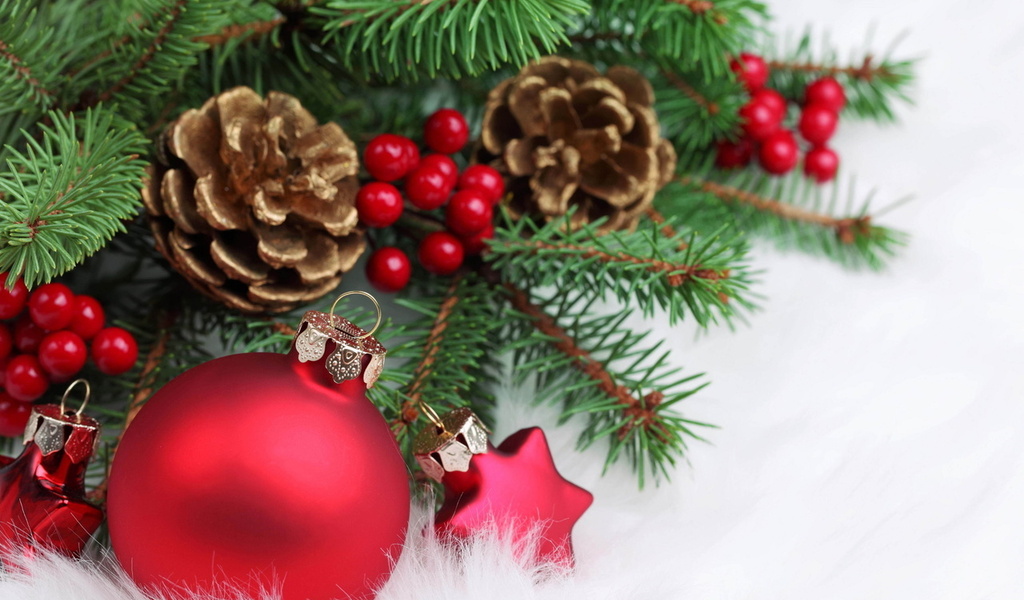 